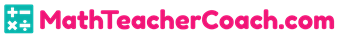 Math 31-7a Model Division as an Unknown Factor1-7a Model Division as an Unknown FactorIdentify:What are the numbers that have 2 as a factor?Answer: 2, 6, 8, 12, 15What are the numbers that have 3 as a factor?Answer: 6, 9, 12, 15, 18Situation:Penelope gathered 12 roses. She placed them in an array wherein each row has 3 roses each.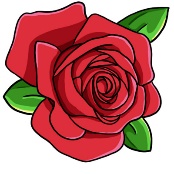 Complete he equation below:_ x _ = 12How rows are there?Part A: Complete the division equation based on the following arrays.Part B: Draw a tape diagram to represent the equation. Identify the unknown factor. 1. 3 x __ = 122. 2 x __ = 143. 9 x __ = 18Part C: What’s the Factor?Encircle the number that is a factor of the following numbers.1.	2.3.4.5.6.7. 8.9.10.Name:Date:Common Core StandardsCCSS.MATH.CONTENT.3.OA.A.2Interpret whole-number quotients of whole numbers, e.g., interpret 56 ÷ 8 as the number of objects in each share when 56 objects are partitioned equally into 8 shares, or as a number of shares when 56 objects are partitioned into equal shares of 8 objects each. For example, describe a context in which a number of shares or a number of groups can be expressed as 56 ÷ 8.CCSS.MATH.CONTENT.3.OA.A.3Use multiplication and division within 100 to solve word problems in situations involving equal groups, arrays, and measurement quantities, e.g., by using drawings and equations with a symbol for the unknown number to represent the problem.CCSS.MATH.CONTENT.3.OA.A.4Determine the unknown whole number in a multiplication or division equation relating three whole numbers. For example, determine the unknown number that makes the equation true in each of the equations 8 × ? = 48, 5 = _ ÷ 3, 6 × 6 = ?.CCSS.MATH.CONTENT.3.OA.B.6Understand division as an unknown-factor problem. For example, find 32 ÷ 8 by finding the number that makes 32 when multiplied by 8.ANSWER KEYANSWER KEYANSWER KEYSituation 13 x 44 rows3 x 44 rowsPart A:1. 15 ÷ 52. 12 ÷ 63. 18 ÷ 31. 15 ÷ 52. 12 ÷ 63. 18 ÷ 3Part B:1. 42.7
3.2Part C:Part C:1. 1. 222.2.333.3.774.4.335. 5. 336.6.337. 7. 558.8.339. 9. 2210.10.22